Magaidh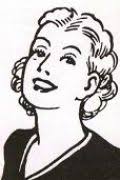 Is mise Magaidh.Tha mi fichead ‘s a ceithir.Tha mi a’ fuireach ann an Glaschu.Tha mi brèagha.Tha falt bàn orm.